     CALL FOR PAPERS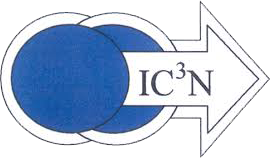           The 30th International Conference on Computer            Communication and Networks (ICCCN 2021)           July 19 – July 22, 2021, Athens, Greece          http://www.icccn.org/icccn21/ICCCN 2021 is Technically Co-Sponsored by the IEEE/IEEE Communication Society
PAPER SUBMISSION "DEADLINE" HAS BEEN EXTENDED to "March 26, 2021" for "Poster" session and all "Workshops" at ICCCN 2021.Keynote Speakers at ICCCN 2021:=> Prof. Dimitra Simeonidou, University of Bristol, UK
=> Prof. Wenke Lee, Georgia Institute of Technology, USA
=> Prof. Ioannis Stavrakakis, National and Kapodistrian University of Athens, GreecePaper Submission link: https://easychair.org/conferences/?conf=icccn2021 (for all Conference, Workshop, and Poster papers).
ICCCN is one of the leading international conferences for presenting novel ideas and fundamental advances in the fields of computer communications and networks. ICCCN serves to foster communication among researchers and practitioners with a common interest in improving computer communications and networking through scientific and technological innovation.Scope:
The primary focus of the ICCCN 2021 conference is on new and original research results in the areas of design, implementation, and applications of computer communications and networks. Topics of interest lie in one of the following main thematic areas and corresponding tracks:Ad Hoc, Mobile, and Sensor Networking (AMSN)Communication Networks Architectures, Algorithms, Measurement and Performance Evaluation (CAAME)Social Networks and Computing (SNC)Internet of Things (IoT)Security, Privacy, Trust and Incentives (SPTI)Orchestration Methods and Middleware in support of Big Data, and the Cloud (OMM)Software Defined Networks and Network Virtualization Technologies (SDN/NFV)Hot Topics in Networking (HOT)Instructions for Authors:Submitted manuscripts must be formatted in standard IEEE camera-ready format (double-column, 10-pt font) and must be submitted via EasyChair (https://easychair.org/conferences/?conf=icccn2021) as PDF files (formatted for 8.5×11-inch paper). The manuscripts should be no longer than 9 pages. Up to two additional pages are permitted if the authors are willing to pay extra charge at the time of publication (manuscripts should not exceed 11 pages in total in IEEE format). Submitted papers should not be previously published in or be under consideration for publication in another conference or journal. Paper titles and/or author names cannot be changed and/or added to the papers once papers are submitted to ICCCN 2021 for review (and in the camera-ready version if accepted). The Program Committee reserves the right to not review papers that either exceed the length specification or have been submitted or published elsewhere. Submissions must include a title, abstract, keywords, author(s) and affiliation(s) with postal and e-mail addresses. Note: If a submission is not accepted as a regular paper, it may be accepted as a "short paper". All accepted papers will be considered for the Best Paper Award. The paper’s abstract must be registered on EasyChair by the deadline indicated below.Review and Publication of Manuscripts:Submitted papers will be reviewed by the TPC and judged on originality, technical correctness, relevance, and quality of presentation. An accepted paper must be presented at the conference venue by the registered author at the full registration rate. Each full registration covers up to two conference papers authored by the registered author. Accepted/presented papers will be published in the conference proceedings and submitted to IEEE Xplore as well as other Abstracting and Indexing (A&I) databases. IEEE reserves the right to exclude a paper from distribution after the conference, including IEEE Xplore® Digital Library, if the paper is not presented by one (the registered) of the authors of the accepted paper at the conference.Workshops:
ICCCN 2021 workshops are exciting forums to present, discuss, and formulate specialized topics and emerging hot research topics (new areas, new problems or new methods). The workshops offer a perspective distinct from and complementary to the research themes of the main conference. Workshop papers should be no longer than 6 pages with up to two extra pages given the authors are willing to pay extra page charge (manuscripts should not exceed 8 pages in total in IEEE format). The detailed info can be found in each workshop’s Call for Papers (http://www.icccn.org/icccn21/workshop/list-of-workshops/). For any questions or additional information, please contact the Workshop General or Workshop Program Chairs.Poster Papers:ICCCN 2021 provides an opportunity to present in-progress work in the fields of computer communications and networks. Topics of interest are the same as the research topics in the ICCCN’21 conference Call for Papers. Early implementations, prototypes, work-in-progress systems/applications as well as commercial products that are related to the topics are welcome. Presenting a poster is an effective way to obtain early and valuable feedback from a knowledgeable crowd at the conference. Posters must be formatted in standard IEEE camera-ready format (double-column, 10-pt font). Each poster submission must be no longer than 2 pages including all figures/tables and references.Important Dates:
Conference Paper Submission Due: February 19th, 2021   March 5, 2021“Poster” Paper Submission Due: March 26, 2021Workshops Paper Submission Due: March 26, 2021 (visit each workshop’s home page for more info).Acceptance Notification: April 16th, 2021.
Camera-Ready Due:       April 30th, 2021.Please refer to "Author Information" posted at the conference website for more info on paper submission and related rules/policies.Executive Chair: Prof. Tarek Abdelzaher, UIUC, USA.General Chair: Prof. George Rouskas, NC State University, USA (rouskas@ncsu.edu)TPC Co-Chairs:
Prof. Deniz Gurkan, University of Houston, USA (dgurkan@uh.edu)
Prof. Symeon Papavassiliou, National Technical University of Athens, Greece (papavass@mail.ntua.gr)Workshops General Chair:
Prof. Kewei Sha, University of Houston - Clear Lake, USA (comersha@gmail.com)Publications Chair:Ahmed Abdelhadi, University of Houston, USA (aabdelhadi@uh.edu)Poster Chair:Prof. Wenjun Jiang, Hunan University, China (wenjj8a@163.com)Publicity Co-Chairs:Valeria Loscri, INRIA, France (valeria.loscri@inria.fr)Yufeng Xin, RENCI, USA (yxin@renci.org)Local Arrangement Chair:Prof. Verena Kantere, National Technical University of Athens, vkante@dblab.ece.ntua.gr 
